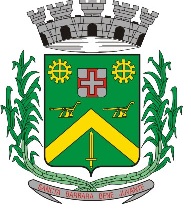 REQUERIMENTO Nº 321/2017Requer ao Poder Executivo Municipal informações conforme especifica.                Excelentíssimo Senhor Presidente;                Excelentíssimo Senhor (a) Vereadores (a)                 Considerando que algumas empresas fizeram doações para o nosso Município, em forma de reformas e construções.                 Considerando que houve um gasto considerável por parte das empresas doadoras.                                 REQUEIRO que, nos termos do Art. 107, Inciso VIII, do Regimento Interno da Câmara de Santa Barbara d´Oeste, seja oficializado á Prefeitura Municipal de Santa Barbara d´ Oeste, situada na Avenida Monte Castelo nº 1000, na cidade Santa Barbara d´ Oeste, para que encaminhe a esta Casa de Leis as seguintes informações:	I – Quais as empresas doadoras parceiras do Município?                 II – Quais as obras em que cada uma das empresas fizeram a doação?                     III – Quais os valores investidos em cada uma das obras doadas pelas empresas?                  IV – A Prefeitura Municipal tem o interesse de continuar com a Politica de captação de doações?                     V – A Prefeitura teria como usar desse recurso para a reforma e modernização das UPA’s Dr. Edson Mano e Afonso Ramos?                 VI – Requeiro cópia dos contratos de doações com as empresas nos últimos (05) cinco ano.                VII – Outras informações que julgarem necessárias.       Plenário “Dr. Tancredo Neves”, em 17 de Março de 2017.Paulo Cesar MonaroPaulo Monaro                                        Vereador Líder Solidariedade